1. Résumé2. Contexte & Justification de l’EvaluationDans la soirée du 3 Octobre 2016, la partie sud d’Haïti a été touchée par l’ouragan Matthew, un ouragan de catégorie 4 sur l’échelle de Saffir Simpson Wind Scale. L’ouragan a été l’un des plus violent des 10 dernières années et probablement l’un des plus violent depuis l’ouragan Hazel de 1954 avec des vents de 230 Km/h (145 mph) en moyenne et le niveau de la mer montant jusqu’à trois mètres à quelques endroits. Le 4 Octobre l’ouragan s’éloignait légèrement d’Haïti, mais des pluies violentes et des orages continuaient accompagnés de rafales de vents. Les départements de Grand’Anse et du Sud ont été très touchés par les pluies et les vents violents ainsi que les inondations et les coulées de boues causées par l’ouragan. Des centaines de maisons sont fortement endommangées, les arbres sont déracinés, les champs inondés et des villes entières sont méconnaisables.
L’ouragan a touché 2,1 millions de personnes (20% de la population Haïtienne), dont 894 057 enfants. Les personnes ayant besoin d’aide humanitaire s’élèvent à 1,410,774 (12,9% de la population), dont 592 581 enfants. Près de 100% de la population du département de Grand Anse a été affectée (468 000 personnes) et 775 000 personnes supplémentaires ont subi les conséquences de l’ouragan dans le département du Sud. La destruction généralisée des cultures et du bétail et les dégâts massifs aux structures sanitaires ont suscité des inquiétudes.  La perte des moyens de subsistance et la flambée de maladies d'origine hydrique sont inquiétantes pour le développement sur le long terme . Quatre mois après l’ouragan Matthew, la plupart des acteurs humanitaires sont en train de mettre fin à leurs activités dans le Sud et dans la Grand’Anse. Cependant, de nombreuses communautés restent dans le besoin. Il a été estimé que 2,7 Million de personnes auront besoin d’aide humanitaire en 2017 (HNR 2017 OCHA).Malgré la distribution de nourriture à près de 921 ,439 personnes par le PAM (Programme Alimentaire Mondial) les chiffres les plus récents indiquent que 1,5 million de personnes restent dans l’ insécurité alimentaire dans les zones touchées. Les personnes ayant besoin d’eau potable sont estimées à 750 000 (OCHA Février 2017). La capacité des acteurs humitaires à reloger les déplacées est insuffisante, les écoles continuent à être utilisées comme centres collectifs dans quelques parties des départements de la Grand’Anse et du Sud, ce qui a un impact négatif sur l’éducation des enfants (OCHA Février 2017).La phase d’urgence étant terminée cette évaluation s’inscrit dans le cadre du plan de réponse humanitaire (HRP 2017 OCHA) afin d’informer la réponse humanitaire et l’aide au relèvement précoce dans les communautés des localités difficilement accessibles de la Grand’Anse et du Sud. Les localités difficilement accessibles sont les parties du pays qui ont des moyens de communication, de sécurité et des caractéristiques géographiques, sociales et économiques précaires ne leur permettant pas de bénéficier de service publique adéquat.Plusieurs acteurs ( humanitaires et locaux) ont soulevé le manque d’information concernant les localités difficilement accessibles et la nécéssité de s’y rendre pour évaluer la situation humanitaire des populations : «  l’accès aux communautés des régions montagneuses reste un défi majeur à cause des routes inadaptées, endommagées ou inexistantes » ; «  des effort aditionnels sont à mettre en œuvre pour atteindre les zones rurales isolées » (OCHA, Février 2017).Constatant d’importantes lacunes en terme informations nécessaires à la conception et à la planification d’action humanitaire,  REACH, en partenariat avec plusieurs acteurs humanitaires a sélectionné 14 localités difficilement accessibles dans le département du Sud afin d’évaluer la vulnérabilité de la population. 3. Objectifs de la RechercheObjectif primaire : Informer la réponse humanitaire et l’aide au relèvement précoce dans les communautés des zones difficilement accessibles de la Grand’Anse et du Sud Objectifs spécifiques :  Déterminer la vulnérabilité de la communauté et les besoins en termes de redressement dans des zones difficilement accessibles.Evaluer la fonctionnalité des infrastructures et des services de base.Identifier les points d’actions prioritaires à mettre en œuvre par les acteurs humanitaires et les autorités locales. 4. Questions de RechercheQuelle est la vulnérabilité de la communauté en terme d’accès à la nourriture, aux objets non-alimentaires, aux services de base et aux moyens de subsistence ?Quelle est l’ampleur de l’endommagement de l’infrastructure et des services de base des zones difficilement accessibles? Quelle a été l’aide apportée par les différents acteurs à la suite de l’ouragan Matthew ?Quel a été le mouvement de population des communautés vivant dans des zones difficilement accessibles ?5. Méthodologie5.1. Présentation de la Méthodologie1.) Identification des localités  Suivant la définition des zones difficilement accessibles, les localités ciblées ont été choisi plutôt par des facteurs géographiques : Utilisant des systèmes d’information géographique les zones suivantes ont été inclues :A) Au moins 1km de distance entre la localité et le réseau routier (base de données de openstreetmap . Toutes routes, sauf ‘Paths’, ‘Footpath’, ‘Stairs’ et ‘Track’ ont été respectés)B) Localités situées plus haut que 300m d’altitude (basé sur un modèle d’élévation ASTER)C) Distance de moins que 250m d’une rivière (base de données openstreetmap) pour inclure des vallées dans les zones montagneuses.Au total ; 28 sections communales 90 localités du SUD suivent la logique A et (B ou C). Parmi ces 90 localités, 14 ont été sélectionnées en respectant une diffusion géographique, différentes conditions socio-économiques ainsi que des informations qualitatives obtenues par les autorités locales et les acteurs humanitaires.2.) Outils d’évaluationDeux outils ont été préparés pour l’évaluation de la situation dans des localités difficilement accessibles :Un questionnaire multisectoriel, comportant 13 sections : déplacement,  abris et biens non-alimentaires, sécurité alimentaire, eau, assainissement, hygiène, santé, subsistance, éducation, communication et besoins prioritaires.Un questionnaire d'observation de l'infrastructure tel que les centres éducatif, les centres de santé, les points d’eau, les déchèteries et l’accès routier.Les deux outils vont être utilisés en parallèle pour chaque localité.3.) Choix des Informateurs clésLes ASEC de chaque localité seront nos points focaux et pourront nous mettre en contact avec d’autres informateurs clés importants.4.) Recrutement des enquêteursCinq enquêteurs des Cayes ont déjà travaillé avec REACH. Avec leur aide, quatre enquêteurs en plus ont été recruté. Au  total  neuf enquêteurs ont été recrutés dont cinq femmes et quatre hommes ce qui permet la parité homme femme.5.) Formation des enquêteursLes enquêteurs vont être formé à l’utilisation des smartphones, l’application KoBo Collect et à l’utilisation des outils (questionnaires). Tous les enquêteurs vont aussi être formés à l’utilisation des appareils GPS et la communication avec les informateurs clés. Cela comprend aussi l’introduction du projet et de REACH initiative. Finalement, les enquêteurs vont recevoir des informations sur les zones dans lesquelles ils vont travailler puisqu’ils doivent s’orienter sur le terrain seulement avec des cartes et GPS. 6.) Collecte des donnéesUne première localité va être visitée avec les trois chefs d’équipes avec la supervision du GIS Officer REACH. Ce projet pilote inclut aussi une séance d’évaluation extensive. Suivant ce premier tour, les équipes vont se déplacer avec les voitures et évaluer les localités choisies.5.2. Population ViséeL’évaluation se concentrera dans les localités ayant reçu insuffisamment ou pas du tout d’aide de la part des acteurs humanitaires dans les zones difficilement accessibles. Les enquêteurs interrogeront des informateurs clé résidant dans ces localités au moment de l’évaluation.5.3. Revue des Données SecondairesAvant l’élaboration des questionnaires, l’équipe REACH a consulté de nombreux partenaires et acteurs humanitaires et locaux dont La DPC, les Maires, le PAM, MSF, Medair, OCHA, Potentiel 3.0. Ces partenaires ont été consultés afin que les outils de collectes de données soient conçus de manières cohérentes avec la réalité du terrain. Une sélection des rapports humanitaires le plus récents  a permis de croiser les données récoltées par les partenaires. Les rapports de situation fait par OCHA ont été les principales sources utilisées. Les équipes d'évaluation se serviront des données secondaires afin a) d'informer la conception et le contenu des questionnaires b) identifier les acteurs essentiels c)  trianguler les données pour la production des fiches d’informations : 5.4. Collecte de Données Primaires La collecte de données sera qualitative et se fera à l’échelle des localités par le biais d’entrevues avec des informateurs clés préalablement sélectionnés par REACH. Trois enquêteurs par localités vont être en charge de collecter les données primaires. Une personne administrera le questionnaire multisectoriel, une autre administrera le questionnaire d’observation de l’infrastructure et une troisième personne sera en charge de prendre des points GPS pour délimiter la localité et enregistrer les points d’intérêts.  Les enquêteurs seront formés préalablement à la collecte de données mobiles. Les données seront systématiquement téléchargées et sauvegardées tous les jours après la collecte. Les questionnaires ont été développés sur une plateforme de collectes de données mobile (KOBO) et téléchargé sur des smartphones qui serviront à l’enregistrement des données sur le terrain. Une fois les questionnaires complétés, les fichiers seront téléchargés sur un server et contrôlés quotidiennement pour éviter toutes éventuelles erreurs. La collecte de données primaires se déroulera du lundi 13 au vendredi 17 Février 2017 dans les 14 localités sélectionnées du département Sud. Les informateurs clés seront des représentants du village qui ont une bonne connaissance de la situation des services de bases et des besoins multisectoriels de la population. REACH identifiera préalablement au moins trois informateurs clés par localité pour pouvoir trianguler les résultats pour chaque domaine.A la suite de la collecte des données de chaque localité, les agents REACH feront un débriefing avec les enquêteurs pour s'assurer que toutes les informations sont claires et que tout suivi nécessaire est noté. Il se déroulera en deux phases :Après avoir revue les réponses de chaque questionnaire multisectoriel administrées, l’enquêteur remplira à son tour le questionnaire. Il s’agit là d’avoir son point de vue sur la situation. Lorsque l’enquêteur a rempli son questionnaire multisectoriel,  l’équipe discutera des divergences ou des convergences en termes d’information. 5.5. Plan d’Analyse des Données 6. Typologie des ProduitsTable 1 : Type et nombre des produits requis 7. Dispositions Administratives et Plan de Travail7.1. Rôles et Responsabilités, OrganigrammeTable 2: Description des rôles et des responsabilités REACH GIS Officer : Superviser toutes les activités, coordonner la planification et la mise en œuvre de la recherche, en coordination avec OCHA, le gouvernement local, les ONG internationales et locales. Coordonner la logistique, le budget et la gestion de l'équipe. Superviser tous les apports techniques et les résultats de l'évaluation, en veillant au respect des normes de qualité REACH - l'examen de l'outil, la méthodologie, l'approche d'échantillonnage et les fiches d'information/cartes.REACH Assessment Intern : Conception d'outils, méthodologie, plan d'échantillonnage, questionnaires et calendrier de collecte des données, production de fiches d'information, l'examen de données secondaires et la conduite de débriefings.7.2. Ressources: Humaines, Logistiques et FinancièresRessources humaines :  9 enquêteurs seront recrutés par l’intermédiaire d’ACTED. Un GIS Officer et un AI REACH seront en charge de superviser la recherche.Ressources logistiques : 3 voitures seront utilisées afin de se rendre dans les zones difficilement accessibles.Ressources fiancières : Cette évaluation est financée par OFDA à hauteur de 8 000 $.7.3. Plan de Travail8. Risques et HypothèsesTable 3 : Liste des risques et mesures de limitation de ces risques9. Suivi et EvaluationTable 4 : Objectifs de suivi et d’évaluation10. DocumentationTermes de référencePlan d’analyseData management PlanQuestionnaire des informateurs clés, version word et version KoBoQuestionnaire pour les observateursBase de données brutes Base de données finaleData Cleaning logFiches d'information et cartes 11. AnnexesPlan de Gestion des DonnéesQuestionnaires (Multisectoriels et Infrastructures)Termes de RéférenceEvaluation Rapide – Zones difficile d’accèsHaïtiTermes de RéférenceEvaluation Rapide – Zones difficile d’accèsHaïti30.01.2017DRAFT 2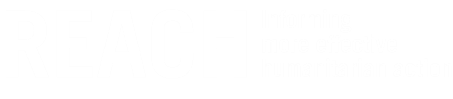 Pays d’InterventionHaïtiHaïtiHaïtiHaïtiHaïtiHaïtiHaïtiType d’UrgenceXCatastrophe naturelleConflitConflitUrgenceUrgenceType de CriseXCrise soudaineCrise à progression lenteCrise à progression lenteProlongéeProlongéeAgence(s) /Organisme(s) mandataire(s)OFDA (bailleur)OCHA, ONG clefs (ACTED, Oxfam, CRS) afin d’informer leur reponseOFDA (bailleur)OCHA, ONG clefs (ACTED, Oxfam, CRS) afin d’informer leur reponseOFDA (bailleur)OCHA, ONG clefs (ACTED, Oxfam, CRS) afin d’informer leur reponseOFDA (bailleur)OCHA, ONG clefs (ACTED, Oxfam, CRS) afin d’informer leur reponseOFDA (bailleur)OCHA, ONG clefs (ACTED, Oxfam, CRS) afin d’informer leur reponseOFDA (bailleur)OCHA, ONG clefs (ACTED, Oxfam, CRS) afin d’informer leur reponseOFDA (bailleur)OCHA, ONG clefs (ACTED, Oxfam, CRS) afin d’informer leur reponseCode ProjetPilier REACHXPlanification en Situation d’UrgenceDéplacementDéplacementRenforcer la Capacité de Résilience des CommunautésDurée de la RechercheFévrier 2017Février 2017Février 2017Février 2017Février 2017Février 2017Février 2017Objectif GénéralInformer la réponse humanitaire et l’aide au relèvement précoce dans les communautés des zones difficilement accessibles de la Grand’Anse et du Sud.Informer la réponse humanitaire et l’aide au relèvement précoce dans les communautés des zones difficilement accessibles de la Grand’Anse et du Sud.Informer la réponse humanitaire et l’aide au relèvement précoce dans les communautés des zones difficilement accessibles de la Grand’Anse et du Sud.Informer la réponse humanitaire et l’aide au relèvement précoce dans les communautés des zones difficilement accessibles de la Grand’Anse et du Sud.Informer la réponse humanitaire et l’aide au relèvement précoce dans les communautés des zones difficilement accessibles de la Grand’Anse et du Sud.Informer la réponse humanitaire et l’aide au relèvement précoce dans les communautés des zones difficilement accessibles de la Grand’Anse et du Sud.Informer la réponse humanitaire et l’aide au relèvement précoce dans les communautés des zones difficilement accessibles de la Grand’Anse et du Sud.Objectif(s) Spécifique(s)Déterminer la vulnérabilité de la communauté et les besoins en termes de relèvement dans des zones difficilement accessibles.Evaluer la fonctionnalité des infrastructures et des services de base.Identifier les points d’actions prioritaires à mettre en œuvre par les acteurs humanitaires et les autorités locales. Déterminer la vulnérabilité de la communauté et les besoins en termes de relèvement dans des zones difficilement accessibles.Evaluer la fonctionnalité des infrastructures et des services de base.Identifier les points d’actions prioritaires à mettre en œuvre par les acteurs humanitaires et les autorités locales. Déterminer la vulnérabilité de la communauté et les besoins en termes de relèvement dans des zones difficilement accessibles.Evaluer la fonctionnalité des infrastructures et des services de base.Identifier les points d’actions prioritaires à mettre en œuvre par les acteurs humanitaires et les autorités locales. Déterminer la vulnérabilité de la communauté et les besoins en termes de relèvement dans des zones difficilement accessibles.Evaluer la fonctionnalité des infrastructures et des services de base.Identifier les points d’actions prioritaires à mettre en œuvre par les acteurs humanitaires et les autorités locales. Déterminer la vulnérabilité de la communauté et les besoins en termes de relèvement dans des zones difficilement accessibles.Evaluer la fonctionnalité des infrastructures et des services de base.Identifier les points d’actions prioritaires à mettre en œuvre par les acteurs humanitaires et les autorités locales. Déterminer la vulnérabilité de la communauté et les besoins en termes de relèvement dans des zones difficilement accessibles.Evaluer la fonctionnalité des infrastructures et des services de base.Identifier les points d’actions prioritaires à mettre en œuvre par les acteurs humanitaires et les autorités locales. Déterminer la vulnérabilité de la communauté et les besoins en termes de relèvement dans des zones difficilement accessibles.Evaluer la fonctionnalité des infrastructures et des services de base.Identifier les points d’actions prioritaires à mettre en œuvre par les acteurs humanitaires et les autorités locales. Questions de RechercheQuelle est la vulnérabilité de la communauté en terme d’accès à la nourriture, aux objets non-alimentaires, aux services de base et aux moyens de subsistence ?Quelle est l’ampleur de l’endommagement de l’infrastructure et des services de base des zones difficilement accessibles? Quelle a été l’aide apportée par les différents acteurs à la suite de l’ouragan Matthew ?Quel a été le mouvement de population des communautés vivant dans des zones difficilement accessibles ?Quelle est la vulnérabilité de la communauté en terme d’accès à la nourriture, aux objets non-alimentaires, aux services de base et aux moyens de subsistence ?Quelle est l’ampleur de l’endommagement de l’infrastructure et des services de base des zones difficilement accessibles? Quelle a été l’aide apportée par les différents acteurs à la suite de l’ouragan Matthew ?Quel a été le mouvement de population des communautés vivant dans des zones difficilement accessibles ?Quelle est la vulnérabilité de la communauté en terme d’accès à la nourriture, aux objets non-alimentaires, aux services de base et aux moyens de subsistence ?Quelle est l’ampleur de l’endommagement de l’infrastructure et des services de base des zones difficilement accessibles? Quelle a été l’aide apportée par les différents acteurs à la suite de l’ouragan Matthew ?Quel a été le mouvement de population des communautés vivant dans des zones difficilement accessibles ?Quelle est la vulnérabilité de la communauté en terme d’accès à la nourriture, aux objets non-alimentaires, aux services de base et aux moyens de subsistence ?Quelle est l’ampleur de l’endommagement de l’infrastructure et des services de base des zones difficilement accessibles? Quelle a été l’aide apportée par les différents acteurs à la suite de l’ouragan Matthew ?Quel a été le mouvement de population des communautés vivant dans des zones difficilement accessibles ?Quelle est la vulnérabilité de la communauté en terme d’accès à la nourriture, aux objets non-alimentaires, aux services de base et aux moyens de subsistence ?Quelle est l’ampleur de l’endommagement de l’infrastructure et des services de base des zones difficilement accessibles? Quelle a été l’aide apportée par les différents acteurs à la suite de l’ouragan Matthew ?Quel a été le mouvement de population des communautés vivant dans des zones difficilement accessibles ?Quelle est la vulnérabilité de la communauté en terme d’accès à la nourriture, aux objets non-alimentaires, aux services de base et aux moyens de subsistence ?Quelle est l’ampleur de l’endommagement de l’infrastructure et des services de base des zones difficilement accessibles? Quelle a été l’aide apportée par les différents acteurs à la suite de l’ouragan Matthew ?Quel a été le mouvement de population des communautés vivant dans des zones difficilement accessibles ?Quelle est la vulnérabilité de la communauté en terme d’accès à la nourriture, aux objets non-alimentaires, aux services de base et aux moyens de subsistence ?Quelle est l’ampleur de l’endommagement de l’infrastructure et des services de base des zones difficilement accessibles? Quelle a été l’aide apportée par les différents acteurs à la suite de l’ouragan Matthew ?Quel a été le mouvement de population des communautés vivant dans des zones difficilement accessibles ?Type de RechercheQuantitativeXQualitativeQualitativeMéthodes MixtesCouverture Géographique14 localités dans des zones difficiles à accèder dans le département du Sud. Les localités se trouvent à plus d’un kilomètre de distance du réseaux routière et à plus que 300 mètres d’altitude : Une proximité des rivières permets la inclusion des localités dans des vallées.14 localités dans des zones difficiles à accèder dans le département du Sud. Les localités se trouvent à plus d’un kilomètre de distance du réseaux routière et à plus que 300 mètres d’altitude : Une proximité des rivières permets la inclusion des localités dans des vallées.14 localités dans des zones difficiles à accèder dans le département du Sud. Les localités se trouvent à plus d’un kilomètre de distance du réseaux routière et à plus que 300 mètres d’altitude : Une proximité des rivières permets la inclusion des localités dans des vallées.14 localités dans des zones difficiles à accèder dans le département du Sud. Les localités se trouvent à plus d’un kilomètre de distance du réseaux routière et à plus que 300 mètres d’altitude : Une proximité des rivières permets la inclusion des localités dans des vallées.14 localités dans des zones difficiles à accèder dans le département du Sud. Les localités se trouvent à plus d’un kilomètre de distance du réseaux routière et à plus que 300 mètres d’altitude : Une proximité des rivières permets la inclusion des localités dans des vallées.14 localités dans des zones difficiles à accèder dans le département du Sud. Les localités se trouvent à plus d’un kilomètre de distance du réseaux routière et à plus que 300 mètres d’altitude : Une proximité des rivières permets la inclusion des localités dans des vallées.14 localités dans des zones difficiles à accèder dans le département du Sud. Les localités se trouvent à plus d’un kilomètre de distance du réseaux routière et à plus que 300 mètres d’altitude : Une proximité des rivières permets la inclusion des localités dans des vallées.Population(s) Cible(s)La population affectée par l’ouragan Matthew qui vit dans des zones difficilement accessibles dans le département du Sud.La population affectée par l’ouragan Matthew qui vit dans des zones difficilement accessibles dans le département du Sud.La population affectée par l’ouragan Matthew qui vit dans des zones difficilement accessibles dans le département du Sud.La population affectée par l’ouragan Matthew qui vit dans des zones difficilement accessibles dans le département du Sud.La population affectée par l’ouragan Matthew qui vit dans des zones difficilement accessibles dans le département du Sud.La population affectée par l’ouragan Matthew qui vit dans des zones difficilement accessibles dans le département du Sud.La population affectée par l’ouragan Matthew qui vit dans des zones difficilement accessibles dans le département du Sud.Sources des DonnéesDonnées secondaires:- HAITI: Apercu de Qui fait Quoi et Ou (3W) par secteur et par commune - 11 Janvier 2017	OCHA 	https://www.humanitarianresponse.info/system/files/documents/files/departments_3wop_11012017_0.pdfHAITI: Three months humanitarian response - Humanitarian activities and Beneficiairies 09 Jan 2017	OCHA 	3W Library of maps 11 Jan 2017	OCHA 	https://www.humanitarianresponse.info/en/operations/haiti/infographic/haiti-aper%C3%A7u-de-qui-fait-quoi-et-ou-3w-11-janvier-2017-fr3 W Library of Maps 9 Feb 2017  OCHAhttps://www.humanitarianresponse.info/en/operations/haiti/infographic/haiti-ouragan-matthew-3w-aper%C3%A7u-de-qui-fait-quoi-et-ou-3w-9-f%C3%A9vrier HAITI: Hurricane Matthew Situation Report No.33 ( 25 Janvier 2017) OCHAhttps://www.humanitarianresponse.info/en/operations/haiti/document/haiti-hurricane-matthew-situation-report-no-33-25-january-2017-en HAITI: Hurricane Matthew Situation Report No.34 ( 2 Février 2017) OCHAwww.humanitarianresponse.info/en/operations/haiti/document/haiti-hurricane-matthew-situation-report-no-34-2-february-2017-en HAITI – Humanitarian Needs Overview 2017 OCHAhttps://www.humanitarianresponse.info/en/node/139852 HAITI – Humanitarian Response Plan 2017-2018  OCHAhttps://www.humanitarianresponse.info/en/node/139851HAITI - SUD - Carte presence operationelle (dec 2016)	OCHA 	https://www.humanitarianresponse.info/system/files/documents/files/ocha_presence_operationnelle_20dec2016_0.pdfHAITI - Seed Distribution after Matthew	FAO	http://www.fao.org/emergencies/resources/maps/detail/en/c/459733/Estimated population away from their home Section Communale, 24 Oct 2016, FLOWMINDER, Digicelhttps://data.humdata.org/dataset/hurricane-matthew-haiti-estimated-population-movement-as-of-22-november-2016Données primaires:La collecte des données primaires va se faire par le biais de deux questionnaires semi-structurés. Un premier questionnaire sera développé pour la collecte d’informations multisectorielles, le deuxième se focalisera sur l’infrastructure. La collecte se fera dans les localités difficilement accessibles des départements de Grand’Anse et du Sud en Février 2017.Données secondaires:- HAITI: Apercu de Qui fait Quoi et Ou (3W) par secteur et par commune - 11 Janvier 2017	OCHA 	https://www.humanitarianresponse.info/system/files/documents/files/departments_3wop_11012017_0.pdfHAITI: Three months humanitarian response - Humanitarian activities and Beneficiairies 09 Jan 2017	OCHA 	3W Library of maps 11 Jan 2017	OCHA 	https://www.humanitarianresponse.info/en/operations/haiti/infographic/haiti-aper%C3%A7u-de-qui-fait-quoi-et-ou-3w-11-janvier-2017-fr3 W Library of Maps 9 Feb 2017  OCHAhttps://www.humanitarianresponse.info/en/operations/haiti/infographic/haiti-ouragan-matthew-3w-aper%C3%A7u-de-qui-fait-quoi-et-ou-3w-9-f%C3%A9vrier HAITI: Hurricane Matthew Situation Report No.33 ( 25 Janvier 2017) OCHAhttps://www.humanitarianresponse.info/en/operations/haiti/document/haiti-hurricane-matthew-situation-report-no-33-25-january-2017-en HAITI: Hurricane Matthew Situation Report No.34 ( 2 Février 2017) OCHAwww.humanitarianresponse.info/en/operations/haiti/document/haiti-hurricane-matthew-situation-report-no-34-2-february-2017-en HAITI – Humanitarian Needs Overview 2017 OCHAhttps://www.humanitarianresponse.info/en/node/139852 HAITI – Humanitarian Response Plan 2017-2018  OCHAhttps://www.humanitarianresponse.info/en/node/139851HAITI - SUD - Carte presence operationelle (dec 2016)	OCHA 	https://www.humanitarianresponse.info/system/files/documents/files/ocha_presence_operationnelle_20dec2016_0.pdfHAITI - Seed Distribution after Matthew	FAO	http://www.fao.org/emergencies/resources/maps/detail/en/c/459733/Estimated population away from their home Section Communale, 24 Oct 2016, FLOWMINDER, Digicelhttps://data.humdata.org/dataset/hurricane-matthew-haiti-estimated-population-movement-as-of-22-november-2016Données primaires:La collecte des données primaires va se faire par le biais de deux questionnaires semi-structurés. Un premier questionnaire sera développé pour la collecte d’informations multisectorielles, le deuxième se focalisera sur l’infrastructure. La collecte se fera dans les localités difficilement accessibles des départements de Grand’Anse et du Sud en Février 2017.Données secondaires:- HAITI: Apercu de Qui fait Quoi et Ou (3W) par secteur et par commune - 11 Janvier 2017	OCHA 	https://www.humanitarianresponse.info/system/files/documents/files/departments_3wop_11012017_0.pdfHAITI: Three months humanitarian response - Humanitarian activities and Beneficiairies 09 Jan 2017	OCHA 	3W Library of maps 11 Jan 2017	OCHA 	https://www.humanitarianresponse.info/en/operations/haiti/infographic/haiti-aper%C3%A7u-de-qui-fait-quoi-et-ou-3w-11-janvier-2017-fr3 W Library of Maps 9 Feb 2017  OCHAhttps://www.humanitarianresponse.info/en/operations/haiti/infographic/haiti-ouragan-matthew-3w-aper%C3%A7u-de-qui-fait-quoi-et-ou-3w-9-f%C3%A9vrier HAITI: Hurricane Matthew Situation Report No.33 ( 25 Janvier 2017) OCHAhttps://www.humanitarianresponse.info/en/operations/haiti/document/haiti-hurricane-matthew-situation-report-no-33-25-january-2017-en HAITI: Hurricane Matthew Situation Report No.34 ( 2 Février 2017) OCHAwww.humanitarianresponse.info/en/operations/haiti/document/haiti-hurricane-matthew-situation-report-no-34-2-february-2017-en HAITI – Humanitarian Needs Overview 2017 OCHAhttps://www.humanitarianresponse.info/en/node/139852 HAITI – Humanitarian Response Plan 2017-2018  OCHAhttps://www.humanitarianresponse.info/en/node/139851HAITI - SUD - Carte presence operationelle (dec 2016)	OCHA 	https://www.humanitarianresponse.info/system/files/documents/files/ocha_presence_operationnelle_20dec2016_0.pdfHAITI - Seed Distribution after Matthew	FAO	http://www.fao.org/emergencies/resources/maps/detail/en/c/459733/Estimated population away from their home Section Communale, 24 Oct 2016, FLOWMINDER, Digicelhttps://data.humdata.org/dataset/hurricane-matthew-haiti-estimated-population-movement-as-of-22-november-2016Données primaires:La collecte des données primaires va se faire par le biais de deux questionnaires semi-structurés. Un premier questionnaire sera développé pour la collecte d’informations multisectorielles, le deuxième se focalisera sur l’infrastructure. La collecte se fera dans les localités difficilement accessibles des départements de Grand’Anse et du Sud en Février 2017.Données secondaires:- HAITI: Apercu de Qui fait Quoi et Ou (3W) par secteur et par commune - 11 Janvier 2017	OCHA 	https://www.humanitarianresponse.info/system/files/documents/files/departments_3wop_11012017_0.pdfHAITI: Three months humanitarian response - Humanitarian activities and Beneficiairies 09 Jan 2017	OCHA 	3W Library of maps 11 Jan 2017	OCHA 	https://www.humanitarianresponse.info/en/operations/haiti/infographic/haiti-aper%C3%A7u-de-qui-fait-quoi-et-ou-3w-11-janvier-2017-fr3 W Library of Maps 9 Feb 2017  OCHAhttps://www.humanitarianresponse.info/en/operations/haiti/infographic/haiti-ouragan-matthew-3w-aper%C3%A7u-de-qui-fait-quoi-et-ou-3w-9-f%C3%A9vrier HAITI: Hurricane Matthew Situation Report No.33 ( 25 Janvier 2017) OCHAhttps://www.humanitarianresponse.info/en/operations/haiti/document/haiti-hurricane-matthew-situation-report-no-33-25-january-2017-en HAITI: Hurricane Matthew Situation Report No.34 ( 2 Février 2017) OCHAwww.humanitarianresponse.info/en/operations/haiti/document/haiti-hurricane-matthew-situation-report-no-34-2-february-2017-en HAITI – Humanitarian Needs Overview 2017 OCHAhttps://www.humanitarianresponse.info/en/node/139852 HAITI – Humanitarian Response Plan 2017-2018  OCHAhttps://www.humanitarianresponse.info/en/node/139851HAITI - SUD - Carte presence operationelle (dec 2016)	OCHA 	https://www.humanitarianresponse.info/system/files/documents/files/ocha_presence_operationnelle_20dec2016_0.pdfHAITI - Seed Distribution after Matthew	FAO	http://www.fao.org/emergencies/resources/maps/detail/en/c/459733/Estimated population away from their home Section Communale, 24 Oct 2016, FLOWMINDER, Digicelhttps://data.humdata.org/dataset/hurricane-matthew-haiti-estimated-population-movement-as-of-22-november-2016Données primaires:La collecte des données primaires va se faire par le biais de deux questionnaires semi-structurés. Un premier questionnaire sera développé pour la collecte d’informations multisectorielles, le deuxième se focalisera sur l’infrastructure. La collecte se fera dans les localités difficilement accessibles des départements de Grand’Anse et du Sud en Février 2017.Données secondaires:- HAITI: Apercu de Qui fait Quoi et Ou (3W) par secteur et par commune - 11 Janvier 2017	OCHA 	https://www.humanitarianresponse.info/system/files/documents/files/departments_3wop_11012017_0.pdfHAITI: Three months humanitarian response - Humanitarian activities and Beneficiairies 09 Jan 2017	OCHA 	3W Library of maps 11 Jan 2017	OCHA 	https://www.humanitarianresponse.info/en/operations/haiti/infographic/haiti-aper%C3%A7u-de-qui-fait-quoi-et-ou-3w-11-janvier-2017-fr3 W Library of Maps 9 Feb 2017  OCHAhttps://www.humanitarianresponse.info/en/operations/haiti/infographic/haiti-ouragan-matthew-3w-aper%C3%A7u-de-qui-fait-quoi-et-ou-3w-9-f%C3%A9vrier HAITI: Hurricane Matthew Situation Report No.33 ( 25 Janvier 2017) OCHAhttps://www.humanitarianresponse.info/en/operations/haiti/document/haiti-hurricane-matthew-situation-report-no-33-25-january-2017-en HAITI: Hurricane Matthew Situation Report No.34 ( 2 Février 2017) OCHAwww.humanitarianresponse.info/en/operations/haiti/document/haiti-hurricane-matthew-situation-report-no-34-2-february-2017-en HAITI – Humanitarian Needs Overview 2017 OCHAhttps://www.humanitarianresponse.info/en/node/139852 HAITI – Humanitarian Response Plan 2017-2018  OCHAhttps://www.humanitarianresponse.info/en/node/139851HAITI - SUD - Carte presence operationelle (dec 2016)	OCHA 	https://www.humanitarianresponse.info/system/files/documents/files/ocha_presence_operationnelle_20dec2016_0.pdfHAITI - Seed Distribution after Matthew	FAO	http://www.fao.org/emergencies/resources/maps/detail/en/c/459733/Estimated population away from their home Section Communale, 24 Oct 2016, FLOWMINDER, Digicelhttps://data.humdata.org/dataset/hurricane-matthew-haiti-estimated-population-movement-as-of-22-november-2016Données primaires:La collecte des données primaires va se faire par le biais de deux questionnaires semi-structurés. Un premier questionnaire sera développé pour la collecte d’informations multisectorielles, le deuxième se focalisera sur l’infrastructure. La collecte se fera dans les localités difficilement accessibles des départements de Grand’Anse et du Sud en Février 2017.Données secondaires:- HAITI: Apercu de Qui fait Quoi et Ou (3W) par secteur et par commune - 11 Janvier 2017	OCHA 	https://www.humanitarianresponse.info/system/files/documents/files/departments_3wop_11012017_0.pdfHAITI: Three months humanitarian response - Humanitarian activities and Beneficiairies 09 Jan 2017	OCHA 	3W Library of maps 11 Jan 2017	OCHA 	https://www.humanitarianresponse.info/en/operations/haiti/infographic/haiti-aper%C3%A7u-de-qui-fait-quoi-et-ou-3w-11-janvier-2017-fr3 W Library of Maps 9 Feb 2017  OCHAhttps://www.humanitarianresponse.info/en/operations/haiti/infographic/haiti-ouragan-matthew-3w-aper%C3%A7u-de-qui-fait-quoi-et-ou-3w-9-f%C3%A9vrier HAITI: Hurricane Matthew Situation Report No.33 ( 25 Janvier 2017) OCHAhttps://www.humanitarianresponse.info/en/operations/haiti/document/haiti-hurricane-matthew-situation-report-no-33-25-january-2017-en HAITI: Hurricane Matthew Situation Report No.34 ( 2 Février 2017) OCHAwww.humanitarianresponse.info/en/operations/haiti/document/haiti-hurricane-matthew-situation-report-no-34-2-february-2017-en HAITI – Humanitarian Needs Overview 2017 OCHAhttps://www.humanitarianresponse.info/en/node/139852 HAITI – Humanitarian Response Plan 2017-2018  OCHAhttps://www.humanitarianresponse.info/en/node/139851HAITI - SUD - Carte presence operationelle (dec 2016)	OCHA 	https://www.humanitarianresponse.info/system/files/documents/files/ocha_presence_operationnelle_20dec2016_0.pdfHAITI - Seed Distribution after Matthew	FAO	http://www.fao.org/emergencies/resources/maps/detail/en/c/459733/Estimated population away from their home Section Communale, 24 Oct 2016, FLOWMINDER, Digicelhttps://data.humdata.org/dataset/hurricane-matthew-haiti-estimated-population-movement-as-of-22-november-2016Données primaires:La collecte des données primaires va se faire par le biais de deux questionnaires semi-structurés. Un premier questionnaire sera développé pour la collecte d’informations multisectorielles, le deuxième se focalisera sur l’infrastructure. La collecte se fera dans les localités difficilement accessibles des départements de Grand’Anse et du Sud en Février 2017.Données secondaires:- HAITI: Apercu de Qui fait Quoi et Ou (3W) par secteur et par commune - 11 Janvier 2017	OCHA 	https://www.humanitarianresponse.info/system/files/documents/files/departments_3wop_11012017_0.pdfHAITI: Three months humanitarian response - Humanitarian activities and Beneficiairies 09 Jan 2017	OCHA 	3W Library of maps 11 Jan 2017	OCHA 	https://www.humanitarianresponse.info/en/operations/haiti/infographic/haiti-aper%C3%A7u-de-qui-fait-quoi-et-ou-3w-11-janvier-2017-fr3 W Library of Maps 9 Feb 2017  OCHAhttps://www.humanitarianresponse.info/en/operations/haiti/infographic/haiti-ouragan-matthew-3w-aper%C3%A7u-de-qui-fait-quoi-et-ou-3w-9-f%C3%A9vrier HAITI: Hurricane Matthew Situation Report No.33 ( 25 Janvier 2017) OCHAhttps://www.humanitarianresponse.info/en/operations/haiti/document/haiti-hurricane-matthew-situation-report-no-33-25-january-2017-en HAITI: Hurricane Matthew Situation Report No.34 ( 2 Février 2017) OCHAwww.humanitarianresponse.info/en/operations/haiti/document/haiti-hurricane-matthew-situation-report-no-34-2-february-2017-en HAITI – Humanitarian Needs Overview 2017 OCHAhttps://www.humanitarianresponse.info/en/node/139852 HAITI – Humanitarian Response Plan 2017-2018  OCHAhttps://www.humanitarianresponse.info/en/node/139851HAITI - SUD - Carte presence operationelle (dec 2016)	OCHA 	https://www.humanitarianresponse.info/system/files/documents/files/ocha_presence_operationnelle_20dec2016_0.pdfHAITI - Seed Distribution after Matthew	FAO	http://www.fao.org/emergencies/resources/maps/detail/en/c/459733/Estimated population away from their home Section Communale, 24 Oct 2016, FLOWMINDER, Digicelhttps://data.humdata.org/dataset/hurricane-matthew-haiti-estimated-population-movement-as-of-22-november-2016Données primaires:La collecte des données primaires va se faire par le biais de deux questionnaires semi-structurés. Un premier questionnaire sera développé pour la collecte d’informations multisectorielles, le deuxième se focalisera sur l’infrastructure. La collecte se fera dans les localités difficilement accessibles des départements de Grand’Anse et du Sud en Février 2017.Produits AttendusAperçu de situation, fiches d’informations, carte des infrastructures par zone d’évaluation, une base de données globale prêt à l’usage des logiciels SIG.Aperçu de situation, fiches d’informations, carte des infrastructures par zone d’évaluation, une base de données globale prêt à l’usage des logiciels SIG.Aperçu de situation, fiches d’informations, carte des infrastructures par zone d’évaluation, une base de données globale prêt à l’usage des logiciels SIG.Aperçu de situation, fiches d’informations, carte des infrastructures par zone d’évaluation, une base de données globale prêt à l’usage des logiciels SIG.Aperçu de situation, fiches d’informations, carte des infrastructures par zone d’évaluation, une base de données globale prêt à l’usage des logiciels SIG.Aperçu de situation, fiches d’informations, carte des infrastructures par zone d’évaluation, une base de données globale prêt à l’usage des logiciels SIG.Aperçu de situation, fiches d’informations, carte des infrastructures par zone d’évaluation, une base de données globale prêt à l’usage des logiciels SIG.Ressources Clés6 enquêteurs, 3 observateurs6-smartphones, 3 GPSTransport : 3 Voitures tout terrainBudget : Transport : Voitures – location : 100$US / jour          3x100x6 = 1800 $US = 122.319HTGSalaires des enquêteurs : 17$ US et 125 HTG / personne = 18,84 $US = 1280HTGSalaires chauffeurs : 17$US et 125 HTG / personne = 18,84 $US = 1280HTG          12x6x18,84 $US = 1.356,44 $US = 92.176,92 HTGPer diem par personne pour la semaine : 1050 HTGFrais de logement (pour 3 nuits) : 1000 HTG / nuit / personne          (1050x12) + (1000x3x12) = 715,18 $US = 48.600 HTGTOTAL = 3.871,62 $US = 263.095,92 HTGMatériels : cahiers, stylos, équipement pour impression des cartes, bouteilles d’eau6 enquêteurs, 3 observateurs6-smartphones, 3 GPSTransport : 3 Voitures tout terrainBudget : Transport : Voitures – location : 100$US / jour          3x100x6 = 1800 $US = 122.319HTGSalaires des enquêteurs : 17$ US et 125 HTG / personne = 18,84 $US = 1280HTGSalaires chauffeurs : 17$US et 125 HTG / personne = 18,84 $US = 1280HTG          12x6x18,84 $US = 1.356,44 $US = 92.176,92 HTGPer diem par personne pour la semaine : 1050 HTGFrais de logement (pour 3 nuits) : 1000 HTG / nuit / personne          (1050x12) + (1000x3x12) = 715,18 $US = 48.600 HTGTOTAL = 3.871,62 $US = 263.095,92 HTGMatériels : cahiers, stylos, équipement pour impression des cartes, bouteilles d’eau6 enquêteurs, 3 observateurs6-smartphones, 3 GPSTransport : 3 Voitures tout terrainBudget : Transport : Voitures – location : 100$US / jour          3x100x6 = 1800 $US = 122.319HTGSalaires des enquêteurs : 17$ US et 125 HTG / personne = 18,84 $US = 1280HTGSalaires chauffeurs : 17$US et 125 HTG / personne = 18,84 $US = 1280HTG          12x6x18,84 $US = 1.356,44 $US = 92.176,92 HTGPer diem par personne pour la semaine : 1050 HTGFrais de logement (pour 3 nuits) : 1000 HTG / nuit / personne          (1050x12) + (1000x3x12) = 715,18 $US = 48.600 HTGTOTAL = 3.871,62 $US = 263.095,92 HTGMatériels : cahiers, stylos, équipement pour impression des cartes, bouteilles d’eau6 enquêteurs, 3 observateurs6-smartphones, 3 GPSTransport : 3 Voitures tout terrainBudget : Transport : Voitures – location : 100$US / jour          3x100x6 = 1800 $US = 122.319HTGSalaires des enquêteurs : 17$ US et 125 HTG / personne = 18,84 $US = 1280HTGSalaires chauffeurs : 17$US et 125 HTG / personne = 18,84 $US = 1280HTG          12x6x18,84 $US = 1.356,44 $US = 92.176,92 HTGPer diem par personne pour la semaine : 1050 HTGFrais de logement (pour 3 nuits) : 1000 HTG / nuit / personne          (1050x12) + (1000x3x12) = 715,18 $US = 48.600 HTGTOTAL = 3.871,62 $US = 263.095,92 HTGMatériels : cahiers, stylos, équipement pour impression des cartes, bouteilles d’eau6 enquêteurs, 3 observateurs6-smartphones, 3 GPSTransport : 3 Voitures tout terrainBudget : Transport : Voitures – location : 100$US / jour          3x100x6 = 1800 $US = 122.319HTGSalaires des enquêteurs : 17$ US et 125 HTG / personne = 18,84 $US = 1280HTGSalaires chauffeurs : 17$US et 125 HTG / personne = 18,84 $US = 1280HTG          12x6x18,84 $US = 1.356,44 $US = 92.176,92 HTGPer diem par personne pour la semaine : 1050 HTGFrais de logement (pour 3 nuits) : 1000 HTG / nuit / personne          (1050x12) + (1000x3x12) = 715,18 $US = 48.600 HTGTOTAL = 3.871,62 $US = 263.095,92 HTGMatériels : cahiers, stylos, équipement pour impression des cartes, bouteilles d’eau6 enquêteurs, 3 observateurs6-smartphones, 3 GPSTransport : 3 Voitures tout terrainBudget : Transport : Voitures – location : 100$US / jour          3x100x6 = 1800 $US = 122.319HTGSalaires des enquêteurs : 17$ US et 125 HTG / personne = 18,84 $US = 1280HTGSalaires chauffeurs : 17$US et 125 HTG / personne = 18,84 $US = 1280HTG          12x6x18,84 $US = 1.356,44 $US = 92.176,92 HTGPer diem par personne pour la semaine : 1050 HTGFrais de logement (pour 3 nuits) : 1000 HTG / nuit / personne          (1050x12) + (1000x3x12) = 715,18 $US = 48.600 HTGTOTAL = 3.871,62 $US = 263.095,92 HTGMatériels : cahiers, stylos, équipement pour impression des cartes, bouteilles d’eau6 enquêteurs, 3 observateurs6-smartphones, 3 GPSTransport : 3 Voitures tout terrainBudget : Transport : Voitures – location : 100$US / jour          3x100x6 = 1800 $US = 122.319HTGSalaires des enquêteurs : 17$ US et 125 HTG / personne = 18,84 $US = 1280HTGSalaires chauffeurs : 17$US et 125 HTG / personne = 18,84 $US = 1280HTG          12x6x18,84 $US = 1.356,44 $US = 92.176,92 HTGPer diem par personne pour la semaine : 1050 HTGFrais de logement (pour 3 nuits) : 1000 HTG / nuit / personne          (1050x12) + (1000x3x12) = 715,18 $US = 48.600 HTGTOTAL = 3.871,62 $US = 263.095,92 HTGMatériels : cahiers, stylos, équipement pour impression des cartes, bouteilles d’eauEtape(s) Humanitaire(s) Clé(s)Aucune étape humanitaire immédiate, cette évaluation va informer la réponse rapide des partenaires humanitaires dans les zones ciblées.Aucune étape humanitaire immédiate, cette évaluation va informer la réponse rapide des partenaires humanitaires dans les zones ciblées.Aucune étape humanitaire immédiate, cette évaluation va informer la réponse rapide des partenaires humanitaires dans les zones ciblées.Aucune étape humanitaire immédiate, cette évaluation va informer la réponse rapide des partenaires humanitaires dans les zones ciblées.Aucune étape humanitaire immédiate, cette évaluation va informer la réponse rapide des partenaires humanitaires dans les zones ciblées.Aucune étape humanitaire immédiate, cette évaluation va informer la réponse rapide des partenaires humanitaires dans les zones ciblées.Aucune étape humanitaire immédiate, cette évaluation va informer la réponse rapide des partenaires humanitaires dans les zones ciblées.Etape(s) Humanitaire(s) Clé(s)EtapesEtapesEtapesEtapesEchéancesEchéancesEchéancesEtape(s) Humanitaire(s) Clé(s)XPlan/stratégie d’un ClusterPlan/stratégie d’un ClusterPlan/stratégie d’un ClusterEtape(s) Humanitaire(s) Clé(s)XPlan/stratégie Inter-cluster Plan/stratégie Inter-cluster Plan/stratégie Inter-cluster Etape(s) Humanitaire(s) Clé(s)Plan/stratégie du Bailleur Plan/stratégie du Bailleur Plan/stratégie du Bailleur Etape(s) Humanitaire(s) Clé(s)XPlan/stratégie d’une ONGPlan/stratégie d’une ONGPlan/stratégie d’une ONGEtape(s) Humanitaire(s) Clé(s)AutreAutreAutreAudienceAudienceType d’AudienceType d’AudienceType d’AudienceType d’AudienceActeurs SpécifiquesActeurs SpécifiquesActeurs SpécifiquesAudienceXOpérationnelleOpérationnelleOpérationnelleACTED, CRS, Oxfam, WFP, MSF ; MEDAIRACTED, CRS, Oxfam, WFP, MSF ; MEDAIRACTED, CRS, Oxfam, WFP, MSF ; MEDAIRAudienceXProgrammatiqueProgrammatiqueProgrammatiqueOCHAOCHAOCHAAudienceStratégiqueStratégiqueStratégiqueAudienceAutreAutreAutreAccès aux produits de la RechercheX Public (disponible sur le centre de ressource de REACH – Resource Centre – et autres plateformes humanitaires)     Public (disponible sur le centre de ressource de REACH – Resource Centre – et autres plateformes humanitaires)     Public (disponible sur le centre de ressource de REACH – Resource Centre – et autres plateformes humanitaires)     Public (disponible sur le centre de ressource de REACH – Resource Centre – et autres plateformes humanitaires)     Public (disponible sur le centre de ressource de REACH – Resource Centre – et autres plateformes humanitaires)     Public (disponible sur le centre de ressource de REACH – Resource Centre – et autres plateformes humanitaires)    Accès aux produits de la RechercheRestreint (dissémination bilatérale uniquement en fonction d’une liste de dissémination convenue à l’avance, pas de publicatioon sur REACH ou d’autres plateformes)Restreint (dissémination bilatérale uniquement en fonction d’une liste de dissémination convenue à l’avance, pas de publicatioon sur REACH ou d’autres plateformes)Restreint (dissémination bilatérale uniquement en fonction d’une liste de dissémination convenue à l’avance, pas de publicatioon sur REACH ou d’autres plateformes)Restreint (dissémination bilatérale uniquement en fonction d’une liste de dissémination convenue à l’avance, pas de publicatioon sur REACH ou d’autres plateformes)Restreint (dissémination bilatérale uniquement en fonction d’une liste de dissémination convenue à l’avance, pas de publicatioon sur REACH ou d’autres plateformes)Restreint (dissémination bilatérale uniquement en fonction d’une liste de dissémination convenue à l’avance, pas de publicatioon sur REACH ou d’autres plateformes)Accès aux produits de la RechercheAutreAutreAutreAutreAutreAutreVisibilitéLogo REACH et USAID sur tous les produitsLogo REACH et USAID sur tous les produitsLogo REACH et USAID sur tous les produitsLogo REACH et USAID sur tous les produitsLogo REACH et USAID sur tous les produitsLogo REACH et USAID sur tous les produitsLogo REACH et USAID sur tous les produitsDissémination Centre de ressources REACH, relief web, HR.info / Haiti, via le COUD, COUND, DPC, OCHA et acteurs internationaux et locaux, Centre de ressources REACH, relief web, HR.info / Haiti, via le COUD, COUND, DPC, OCHA et acteurs internationaux et locaux, Centre de ressources REACH, relief web, HR.info / Haiti, via le COUD, COUND, DPC, OCHA et acteurs internationaux et locaux, Centre de ressources REACH, relief web, HR.info / Haiti, via le COUD, COUND, DPC, OCHA et acteurs internationaux et locaux, Centre de ressources REACH, relief web, HR.info / Haiti, via le COUD, COUND, DPC, OCHA et acteurs internationaux et locaux, Centre de ressources REACH, relief web, HR.info / Haiti, via le COUD, COUND, DPC, OCHA et acteurs internationaux et locaux, Centre de ressources REACH, relief web, HR.info / Haiti, via le COUD, COUND, DPC, OCHA et acteurs internationaux et locaux, Question de rechercheSecteurIndicateurQuelle est la vulnérabilité de la communauté en terme d’accès à la nourriture, aux objets non-alimentaires, aux services de base et aux moyens de subsistence ?AbrisTypes d’ abris dans la localitéQuelle est la vulnérabilité de la communauté en terme d’accès à la nourriture, aux objets non-alimentaires, aux services de base et aux moyens de subsistence ?AbrisAccès aux ressources nécessaires pour la reconstructions des maisonsQuelle est la vulnérabilité de la communauté en terme d’accès à la nourriture, aux objets non-alimentaires, aux services de base et aux moyens de subsistence ?AbrisAccès aux biens non alimentairesQuelle est la vulnérabilité de la communauté en terme d’accès à la nourriture, aux objets non-alimentaires, aux services de base et aux moyens de subsistence ?Sécurité alimentaireAccès aux biens alimentairesQuelle est la vulnérabilité de la communauté en terme d’accès à la nourriture, aux objets non-alimentaires, aux services de base et aux moyens de subsistence ?Sécurité alimentaireStratégies d’adaptation à la situationQuelle est la vulnérabilité de la communauté en terme d’accès à la nourriture, aux objets non-alimentaires, aux services de base et aux moyens de subsistence ?Sécurité alimentaireSources de revenus des habitants dans la localitéQuelle est la vulnérabilité de la communauté en terme d’accès à la nourriture, aux objets non-alimentaires, aux services de base et aux moyens de subsistence ?Sécurité alimentaireActivités agriculturelles dans la zone depuis l’ouraganQuelle est la vulnérabilité de la communauté en terme d’accès à la nourriture, aux objets non-alimentaires, aux services de base et aux moyens de subsistence ?WASHAccès à l’eau potableQuelle est la vulnérabilité de la communauté en terme d’accès à la nourriture, aux objets non-alimentaires, aux services de base et aux moyens de subsistence ?WASHAccès à l’eau pour usages autres que boissonQuelle est la vulnérabilité de la communauté en terme d’accès à la nourriture, aux objets non-alimentaires, aux services de base et aux moyens de subsistence ?WASHAccès aux toilettesQuelle est la vulnérabilité de la communauté en terme d’accès à la nourriture, aux objets non-alimentaires, aux services de base et aux moyens de subsistence ?SantéAccès aux services de santéQuelle est la vulnérabilité de la communauté en terme d’accès à la nourriture, aux objets non-alimentaires, aux services de base et aux moyens de subsistence ?SantéProblèmes  de santé les plus communs dans la localitéQuelle est la vulnérabilité de la communauté en terme d’accès à la nourriture, aux objets non-alimentaires, aux services de base et aux moyens de subsistence ?EducationAccès aux services éducatifsQuelle est la vulnérabilité de la communauté en terme d’accès à la nourriture, aux objets non-alimentaires, aux services de base et aux moyens de subsistence ?TélécommunicationAccès aux moyens de communicationQuelle est la vulnérabilité de la communauté en terme d’accès à la nourriture, aux objets non-alimentaires, aux services de base et aux moyens de subsistence ?MultisecteurSituation sécuritaireQuelle est l’ampleur de l’endommagement de l’infrastructure et des services de base des zones difficilement accessibles? AbrisNiveau de destruction des maisonsQuelle est l’ampleur de l’endommagement de l’infrastructure et des services de base des zones difficilement accessibles? AbrisNiveau de reconstruction des maisonsQuelle a été l’aide apportée par les différents acteurs à la suite de l’ouragan Matthew ?MultisecteurNiveau d’aide humanitaire reçuQuelle a été l’aide apportée par les différents acteurs à la suite de l’ouragan Matthew ?MultisecteurIdentification des acteurs humanitaires actifs dans la localitéQuelle a été l’aide apportée par les différents acteurs à la suite de l’ouragan Matthew ?MultisecteurBesoins sans réponseQuel a été le mouvement de population des communautés vivant dans des zones difficilement accessibles ?MultisecteurBalance de migrationQuel a été le mouvement de population des communautés vivant dans des zones difficilement accessibles ?MultisecteurProfil des individus qui ont quittés la localitéType de ProduitNombre de Produit(s)Informations ComplémentairesAperçu de la  SitationFiche d’Information (Factsheet)Base de données (GIS-ready)11 carte des infrastructure par localitéAperçu de la  SitationFiche d’Information (Factsheet)Base de données (GIS-ready)1 fiche par localité1 base de données globale sur les infrastructuresActivités                                        Février                                        Février                                        Février                                        FévrierLogistiques et conception des questionnaires01/02 – 09/02Recrutement des enquêteurs09/02Partage des questionnaires et méthodologie10/02Formation des enquêteurs13/02Collecte des données13/02-17/02Analyses des données et production des fiches d’informations20/02 – 25/02Disémination 28/02RisqueMesure(s) de limitation Il n'est pas possible d'obtenir des approbations pour recueillir des données de certaines zonesLes membres de la communauté dans certaines régions ne sont pas disposés à participer à l'évaluationLes enquêteurs ne parviennent pas à se diriger pour trouver les localités sélectionnéesS’il y a des intempéries, certains endroits seront difficilement acessibles et les observations directes ne pourront pas être faites.REACH rencontrera le COUD et le DPC aux Cayes et Jérémie, en veillant à ce que le questionnaire d'évaluation et la méthoodologie soient approuvés par les autorités qui seront continuellement engagées tout au long du processus. Les questions du sondage respecteront les lignes directrices de protection humanitaire et les répondants seront abordés de manière courtoise et respectueuse, tout en soulignant l'importance des informations recueillies. Si les communautés ne veulent pas participer, les enquêteurs seront invités à passer à d'autres domaines.Un agent REACH supervisera le travail de terrain, il se situera non loin des enquêteurs et pourra intervenir soit physiquement soit  à distance (par téléphone) en cas de nécéssité.L’enquête pourra se faire à distance de manière  moins approfondie.ObjectifIndicateurCibleMéthode de Collecte de DonnéesInformer les acteurs locaux et humanitaires des besoins prioritaires des communautés en  zones reculées ou qui n’ont pas été évaluée.Nombre d’organisations humanitaires/ locales utilisant les fiches d’informations.Au moins 10Nombre de téléchargements des produits finaux sur les plateformes en ligne Meetings informels/formelsListe de distribution des produits finaux (cartes/fiches)